Наблюдение за грибами на прогулке (подготовительная группа)Цель: развивать познавательную активность в процессе формирования представлений о грибах, правилах поведения в природе.Ход наблюденияВажный толстый боровик Вырос у дорожки.К уважению привык Гриб на крепкой ножке. Как увидим, что он близко — Трудно мимо нам пройти. Сразу кланяемся низко — Белый гриб встал на пути! Срежь ты бережно его, Не порань грибницу, В этом месте через год Новый гриб родится.Грибы — удивительные растения, даровой продукт природы. Мы их не сеем и не сажаем, на том же месте, где срезаем грибы сегодня, вновь получаем их завтра.Когда появляются первые белые грибы, — это чудесная, летняя пора. Лес тогда необыкновенно красив, воздух чист. Теплые летние дожди создают благоприятные условия для бурного развития и плодоношения грибов. Они растут везде, где есть береза, ель и сосна. Растут на полянах, опушках леса, заброшенных лесных дорогах, на склонах старых канав и оврагов.Мир грибов велик и разнообразен. Все грибы можно разделить на съедобные и несъедобные.Какие грибы съедобные, а какие нет? (Боровик, подберезовик, моховик, рыжик, груздь, волнушка, сыроежки, лисичка, сморчок, опята — съедобные, а несъедобные — бледная поганка, мухомор.)Чем отличаются съедобные грибы от несъедобных? (Съедобные грибы можно употреблять в пищу, а несъедобные нельзя — можно отравиться.)♦	Назовите лечебный гриб лосей. (Мухомор.)Чтобы источник пищевых грибов не нарушался, надо бережно и разумно относиться к грибам, даже к тем, которые не употребляются в пищу. Охранять их от истребления -долг каждого человека. Надо каждому знать правила поведения в природе: «Не сбивай грибы, даже несъедобные. Пони, что грибы очень нужны в природе».♦	Что можно приготовить из грибов? (Суп грибной, икру,  солянку. Их можно мариновать, солить, сушить.)Трудовая деятельностьПриведение в порядок клумб на участке; сбор семян; уборки. сухой травы, листьев.Цель: развивать трудолюбие, желание помогать взрослым.Подвижная игра«Мяч водящему».Цель: упражнять в подбрасывании и ловле мяча обеими руками.Индивидуальная работа Развитие движений.	Цель: развивать и совершенствовать двигательные умения и навыки.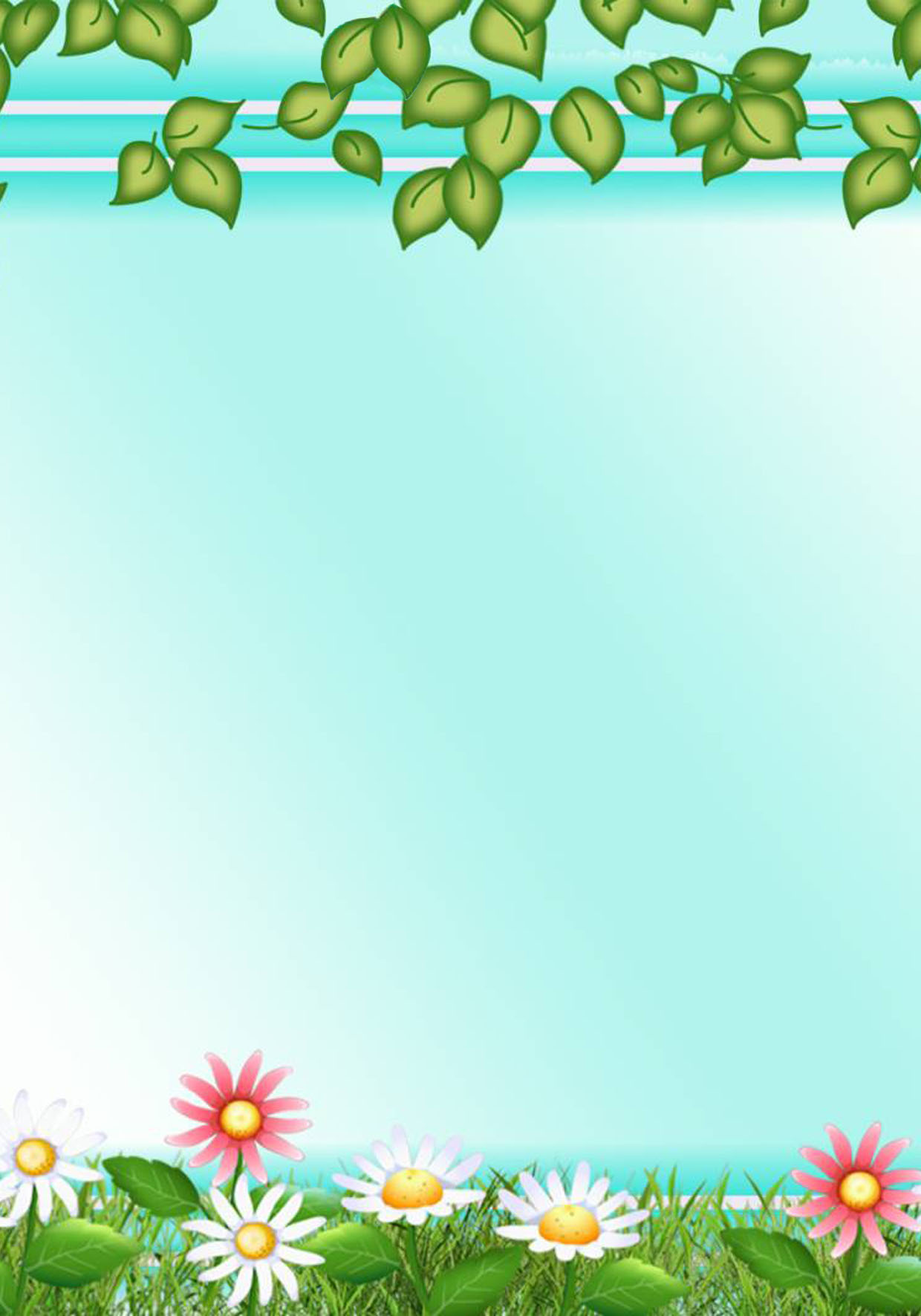 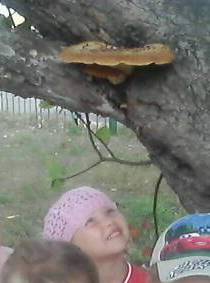 